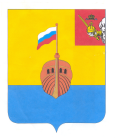 РЕВИЗИОННАЯ КОМИССИЯ ВЫТЕГОРСКОГО МУНИЦИПАЛЬНОГО РАЙОНА162900, Вологодская область, г. Вытегра, пр. Ленина, д.68тел. (81746)  2-22-03,  факс (81746) ______,       e-mail: revkom@vytegra-adm.ruКРАТКАЯ ИНФОРМАЦИЯо результатах внешней проверкиНаименование (тема) контрольного  мероприятия: 	внешняя проверка годового отчета об исполнении бюджета муниципального образования «Город Вытегра»  за 2020 год, в том числе проверка годовой бюджетной отчетности главного администратора, главного распорядителя  бюджетных средств Администрации муниципального образования «Город Вытегра» и Главного распорядителя бюджетных средств Городского Совета муниципального образования «Город Вытегра».Основание проведения контрольного  мероприятия: статья 264.4 Бюджетного кодекса Российской Федерации, пункт 3 раздела II плана работы Ревизионной комиссии Вытегорского муниципального района на 2021 год, распоряжение № 12 от 08.02.2021 года, распоряжение № 14 от 08.02.2021 года.Сроки проведения  мероприятия:01.03.2021 г. – 30.04.2021Объекты контрольного мероприятия:  Администрация МО «Город Вытегра», Городской Совет МО «Город Вытегра»Цель проверки:- установление полноты и прозрачности бюджетной отчетности главного распорядителя (распорядителя), получателя бюджетных средств, главного администратора, администратора источников финансирования дефицита бюджета, главного администратора,  администратора доходов бюджета и ее соответствие требованиям нормативных правовых актов;- оценка достоверности показателей бюджетной отчётности, внутренней согласованности соответствующих форм отчётности, соблюдение контрольных соотношений.Проверяемый период деятельности:   2020 годИсполнители мероприятия: Н.В.Зелинская – председатель Ревизионной комиссии Вытегорского муниципального района Оформленные  акты, заключения, справки и т.п., использованные в отчете, ознакомление с ними под расписку руководителя  или иных должностных лиц проверенных объектов, наличие письменных объяснений, замечаний или возражений и заключение аудитора по ним:   -  акт № 9 от 30.04.2021 по итогам внешней проверки бюджетной отчетности  главного администратора и главного распорядителя бюджетных средств Администрации муниципального образования «Город Вытегра», подписанный Главой Администрации муниципального образования «Город Вытегра», Гл. бухгалтером Централизованной бухгалтерии МКУ «Многофункциональный центр предоставления государственных и муниципальных услуг в Вытегорском районе»;- акт № 2 от 10.03.2021  по итогам внешней проверки бюджетной отчетности Главного распорядителя бюджетных средств Городского Совета муниципального образования «Город Вытегра» подписанный Главой муниципального образования «Город Вытегра», Гл. бухгалтером Централизованной бухгалтерии МКУ «Многофункциональный центр предоставления государственных и муниципальных услуг в Вытегорском районе».Неполученные документы из числа затребованных с указанием причин или иные факты, препятствовавшие  работе:    нетЮридический адрес проверяемого объекта: 162900, Вологодская область, г. Вытегра, Советский пр., д.27Результаты контрольного  мероприятия (анализ соблюдения нормативных правовых актов, установленные нарушения и недостатки в проверяемой сфере и в деятельности объектов экспертно-аналитического  мероприятия с оценкой ущерба  или нарушения): Администрация муниципального образования «Город Вытегра» и Городской Совет муниципального образования «Город Вытегра» (далее также – Администрация, Совет, ГРБС) входят в структуру органов местного самоуправления муниципального образования «Город Вытегра» и руководствуется в своей деятельности Конституцией Российской Федерации, Бюджетным кодексом Российской Федерации, Федеральными законами, законами Вологодской области, Уставом муниципального образования «Город Вытегра», муниципальными правовыми актами.Администрация и Совет обладают правами юридического лица, имеют лицевой счет в УФК по Вологодской области, самостоятельный баланс, печать, бланки, штампы. В соответствии с Приложением № 7 «Ведомственная структура расходов бюджета муниципального образования «Город Вытегра» на 2020 год и плановый период 2021 и 2022 годов» решения Совета от 10.12.2019 № 138, Администрация является главным распорядителем (распорядителем), получателем бюджетных средств, главным администратором, администратором источников финансирования дефицита бюджета, главным администратором,  администратором доходов бюджета, с кодом 849, Городской Совет является главным распорядителем бюджетных средств, с кодом 962,  что соответствует статье 6 Бюджетного кодекса Российской Федерации.2.	Анализ составления и представления отчетности по составу, содержанию, прозрачности и информативности показателейБюджетная отчетность ГРБС за 2020 год представлена без нарушения сроков, установленных Положением о бюджетном процессе в муниципальном образовании «Город Вытегра».       Бюджетная отчетность представлена в соответствии с требованиями пунктов 11.1 и 152 Инструкции, утвержденной приказом Министерства Финансов РФ от 28.12.2010 года № 191н «Об утверждении Инструкции о порядке составления и представления годовой, квартальной и месячной отчетности об исполнении бюджетов бюджетной системы Российской Федерации» (далее – Инструкция 191н). Годовая бюджетная отчетность прошита с сопроводительным письмом, пронумерована.  Формы бюджетной отчетности подписаны Главой города, Главой Администрации муниципального образования «Город «Вытегра», руководителем и главным бухгалтером централизованной бухгалтерии МКУ «МФЦ».Пояснительные записки (ф. 0503160) ГРБС составлены не в полном соответствии с требованиями пунктов 152-159 Инструкции 191н. 1) В составе отчетности Городского Совета отсутствует - справка по консолидируемым расчетам  (ф. 0503125).В составе раздела 1 пояснительной записки (ф.0503160) отсутствует информация  -о передаче полномочий по ведению бухгалтерского учета иной организации (централизованной бухгалтерии) на основании договора (соглашения) с указанием их реквизитов;- об исполнителе (ФИО, должность) централизованной бухгалтерии, составившем бухгалтерскую отчетность.В составе раздела 2 пояснительной записки (ф.0503160) отсутствует информация  - о мерах по повышению эффективности расходования бюджетных средств;- о мерах по повышению квалификации и переподготовке специалистов;- о техническом состоянии, эффективности использования, обеспеченности субъекта бюджетной отчетности и его структурных подразделений основными фондами (соответствия величины, состава и технического уровня фондов реальной потребности в них), основных мероприятиях по улучшению состояния и сохранности основных средств; характеристика комплектности, а также сведения о своевременности поступления материальных запасов.В составе раздела 3 пояснительной записки (ф.0503160) информация характеризующая результаты анализа исполнения текстовых статей решения о бюджете, имеющих отношение к деятельности субъекта бюджетной отчетности, в целях раскрытия информации о результатах использования бюджетных ассигнований отчетного финансового года главными распорядителями бюджетных средств, не оформлена в Таблицу N 3 «Сведения об исполнении текстовых статей закона (решения) о бюджете». В разделе 5 пояснительной записки (ф.0503160):- отсутствует информация  о факте проведения годовой инвентаризации (о сроках, способах).  Перед составлением годовой бюджетной отчетности, должна быть проведена инвентаризация активов в соответствии пунктом 7 Инструкции 191н. О проведении инвентаризации в Городском Совете информация отсутствует;- в абзаце 2 раздела содержится информация не относящаяся к субъекту бюджетной отчетности.2) В составе раздела 2 пояснительной записки (ф.0503160) Администрации отсутствует информация  - о техническом состоянии, эффективности использования, обеспеченности субъекта бюджетной отчетности и его структурных подразделений основными фондами (соответствия величины, состава и технического уровня фондов реальной потребности в них), основных мероприятиях по улучшению состояния и сохранности основных средств; характеристика комплектности, а также сведения о своевременности поступления материальных запасов.Формы отчетности, которые не имеют числового значения, не составляются, но  информация о них подлежит отражению в пояснительной записке.  В соответствии с пунктом 8 Инструкции  № 191Н  «О порядке составления  и представления  годовой, квартальной и месячной  отчетности об исполнении бюджетов бюджетной системы РФ» такая информация ГРБС представлена.Отчетность составлена нарастающим итогом с начала года в рублях, с точностью до второго десятичного знака после запятой, что соответствует требованиям, предъявляемым пунктом 9 Инструкции 191н.При проверке бюджетной отчетности проводилась сверка с показателями отчета об исполнении бюджета муниципального образования «Город Вытегра» за 2020 год. Результаты анализа форм бюджетной отчётности подтверждают  соответствие контрольных соотношений между показателями форм годовой бюджетной отчётности ГРБС ф.0503117 и данные форм бюджетной отчетности. Данные представленной  бюджетной отчетности ГРБС подтверждаются данными годового отчета об исполнении бюджета муниципального образования за 2020 год. По результатам проверки годовой отчетности ГРБС приписок и искажений в отчетности не выявлено.Оценка достоверности бюджетной отчетности  проводилась на выборочной основе и включала в себя проверку и  анализ бюджетной деятельности по формам бюджетной отчетности. Анализ показателей годовой отчётности Администрации муниципального образования «Город Вытегра»Данные о финансовых результатах деятельности по состоянию на 01.01.2021 г. в разрезе доходов в общей сумме 60559899,19 рублей, расходов в общей сумме 63812803,35 рублей отражены в Отчете о финансовых результатах деятельности (ф. 0503121). В составе доходов (ф.0503121)  включены доходы ( 2553,2 тыс.рублей), администратором которых является Вытегорский муниципальный район (код администратора доходов 250):- платежи при пользовании природными ресурсами – 2552,7 тыс.рублей;- прочие доходы от сумм принудительного изъятия – 0,5 тыс.рублей;  Чистый операционный результат за 2020 год составил -3252904,17 рублей (со знаком «минус»). Доходы за отчетный период составили  60559,9 тыс.рублей и сложились за счет:- доходов от операционной аренды (код КОСГУ 121) – 379,1 тыс.рублей;- платежей при пользовании природными ресурсов - администратор доходов Вытегорский муниципальный район (код КОСГУ 123) – 2552,7 тыс.рублей;-иные доходы от собственности  (код КОСГУ  129) -   1059,9 тыс.рублей;- доходы от компенсации затрат  (код КОСГУ 134) - 533,2 тыс.рублей;- прочие доходы от сумм принудительного изъятия ресурсов - администратор доходов Вытегорский муниципальный район (код КОСГУ  145) – 0,5 тыс.рублей; - безвозмездных поступлений текущего характера от других бюджетов бюджетной системы Российской Федерации (код КОСГУ 151) – 35449,8 тыс. рублей;- безвозмездных поступлений текущего характера от иных резидентов (за исключением сектора государственного управления и организаций государственного сектора) (код КОСГУ 155) – 304,0 тыс.рублей;- доходы от выбытия активов (код КОСГУ 172) –    -6037,4тыс. рублей;- доходы от безвозмездного права пользования активом, предоставленным организациями (за исключением сектора государственного управления и организаций государственного сектора) (код КОСГУ 182) – 0,1 рублей;	- иные доходы (код КОСГУ 189) – 183,4	тыс.рублей;-	безвозмездных неденежных поступлений капитального характера от сектора государственного управления и организаций государственного сектора (код КОСГУ 195) – 22131,2 тыс.рублей;- прочие неденежные безвозмездные поступления (код КОСГУ 199) – 4003,5 тыс. рублей.Согласно Отчета (ф.0503121) фактические расходы составляют 63812,8 тыс. рублей.Показатели Отчета (ф.0503121) на 01 января 2021 года Администрации подтверждаются   данными справки формы 0503110 «Справка по заключению счетов бюджетного учета отчетного финансового года».     Согласно решения Городского Совета муниципального образования «Город Вытегра»  от 10.12.2019 года № 138 «О бюджете муниципального образования «Город Вытегра» на 2020 год и на плановый период 2021 и 2022 годов», Администрация определена главным администратором доходов бюджета, в связи с этим в Отчете о движении денежных средств (ф. 0503123) данные по кассовым поступлениям отражены в сумме 40642,4 рубля, в том числе администрируемым Вытегорский муниципальный район в сумме 3089,4 тыс.рублей:-по доходам от собственности (КОСГУ 120) – 3924,4 тыс.рублей из них администрируемым Вытегорский муниципальный район 2552,7 тыс.рублей;-по доходам от оказания платных услуг (работ), компенсаций затрат (КОСГУ 130) – 501,0 тыс.рублей;- по штрафам, пеням, неустойкам, возмещению ущерба (КОСГУ 140) – 0,5 тыс.рублей, в том числе администрируемым Вытегорский муниципальный район в сумме 0,5 тыс.рублей;-по безвозмездным денежным поступлениям текущего характера (КОСГУ 150) – 35680,4 тыс. рублей;- по поступлениям от инвестиционных операций (от реализации нефинансовых активов (КОСГУ 400))  -  536,2 тыс.рублей в том числе администрируемым Вытегорский муниципальный район в сумме 536,2 тыс.рублей.В Отчете отражены данные по кассовым выбытиям по счетам бюджетов в разрезе кодов классификации операций сектора государственного управления, а также изменение остатков средств. В разделе «Выбытия» отражены расходы бюджета в размере 65018,7 рублей. Сведения, указанные в отчете соответствуют сумме, отраженной в Отчете об исполнении бюджета главного распорядителя, распорядителя, получателя бюджетных средств, главного администратора, администратора источников финансирования дефицита бюджета, главного администратора, администратора доходов бюджета (ф.0503127), и соответствуют информации, отраженной в отчете об исполнении бюджета муниципального образования «Город Вытегра» за 2020 год.Исполнение плановых назначений по доходам.По данным годового отчета об исполнении бюджета муниципального образования «Город Вытегра» за 2020 год доходы бюджета, администрируемые ГАБС составили 37553,1 тыс. рублей, или 50,6 % общей суммы доходов бюджета и 97,7 % годовых плановых назначений. Проверкой установлено, что показатели полученных субвенций, субсидий и межбюджетных трансфертов  за 2020 год согласно форм бюджетной отчетности,  соответствуют данным бухгалтерского учета.Утвержденные бюджетные назначения по доходам, отраженные в бюджетной отчетности ГАБС соответствует бюджетным назначениям, доведенным до ГАБС решением о бюджете.Исполнены бюджетные назначения  согласно информации ф.0503127   по доходам в сумме 40642,4 тыс. рублей, в том числе администрируемым Администрацией Вытегорского муниципального района 3089,4 тыс.рублей.      Показатели плановых годовых объемов бюджетных назначений по доходам в  ф. 0503164 соответствуют показателям, утвержденным решением Городского Совета муниципального образования (решение от 10.12.2019 № 138 с последующими изменениями). Информация о плановых назначениях и исполнении ф.0503127 и ф.0503164  соответствует друг другу.В целом ГАБС не исполнил план по доходам на сумму 851,9 тыс.рублей.      В графе 4 «Утвержденные бюджетные назначения» раздела 2 «Расходы бюджета» ф. 0503127 плановые бюджетные ассигнования отражены в сумме 74964,3 тыс. рублей, что соответствует бюджетным назначениям, доведенным до ГРБС решением Городского Совета муниципального образования «Город Вытегра» от 10.12.2019 № 138 «О бюджете муниципального образования «Город Вытегра» на 2020 год и плановый период 2021 и 2022 годов»  (с изменениями). В течение 2020 года в объем бюджетных ассигнований вносились изменения, причины которых должны быть указаны в Пояснительной записке. Такая информация, оказавшая существенное влияние и характеризующая результаты исполнения бюджета субъектом бюджетной отчетности за отчетный год в составе отчетности отсутствует.  В целом рост ассигнований составил 29367,1 тыс.рублей или – 64,4 процента.       При анализе исполнения расходной части превышение фактического финансирования над плановыми бюджетными назначениями не установлено.     Согласно раздела 1 «Бюджетные обязательства текущего (отчетного) финансового года по расходам» ф.0503128   объемы  принятых денежных обязательств 65815,5 тыс.рублей, что меньше доведенных бюджетных обязательств и доведенных лимитов бюджетных обязательств на 9148,8 тыс.рублей.  «Обязательства финансовых годов, следующих за текущим  (отчетным) финансовым годом» раздел 3 ф. 0503128 на конец года составили 1285,7 тыс.рублей.     На 1 января 2021 года  у ГРБС 2 подведомственных учреждения (информация в Пояснительной записке представлена).    По данным ф.0503127 расходы ГРБС в 2020 году составили 65018,7 тыс. рублей (86,7 процентов от утвержденных бюджетных назначений), что  соответствует данным отчета об исполнении бюджета города за 2020 год.Выполнение плановых значений в целом составило 86,7 процентов от утвержденных назначений. Не выполнение плана составило по расходам-раздела 01  «Общегосударственные вопросы» - 1062,5 тыс.рублей,-раздела 03 «Национальная безопасность и правоохранительная деятельность» 158,8 тыс.рублей,- раздела 04 «Национальная экономика» 670,7 тыс.рублей,- раздела 05 «Жилищно-коммунальное хозяйство» - 8053,8 тыс.рублей.Оплата  договоров производилось в пределах утвержденных  лимитов бюджетных обязательств в соответствии с классификацией расходов бюджета и с учетом принятых и неисполненных обязательств. Доля расходов на оплату труда работников составила 8,1 процентов в общих расходах. Доля капитальных вложений составляет 0,1 %.Сопоставлением данных ф. 0503127 с данными ф. 0503164 на соответствие сведений об исполнении бюджета расхождений не установлено.Сопоставление данных  ф. 0503127  на соответствие утвержденных бюджетных назначений с данными уточненного решения о бюджете на 2020 год расхождений не выявило.  В сведениях об исполнении бюджета (ф. 0503164) отражены обобщенные данные о результатах исполнения бюджета. Согласно п.163 Инструкции 191н сведения формируются на основании показателей отчета об исполнении бюджета (ф. 0503127).  В графах 8 и 9 ф.0503164 отражена информация о кодах и причинах отклонений исполнения от плановых назначений. Основная причина – оплата произведена по факту выполненных работ, экономия по конкурсным процедурам, отсутствие положительного заключения госэкспертизы на ПСД.В отчетном периоде ГРБС приняты денежные обязательства и произведены расходы по исполнению судебных решений (по исполнительным документам) в сумме 451,0 тыс.рублей. Информация представлена в ф. 0503296 «Сведения об исполнении судебных решений по денежным обязательствам бюджета». В текстовой части Пояснительной записки (ф. 0503160) не раскрыта информация о задолженности по исполнительным документам и правовом основании ее возникновения.По данным ф. 0503121 в бюджет муниципального образования поступили доходы, администрируемые Администрациейот собственности 1439,0 тыс.рублей,от оказания платных услуг (работ), компенсаций затрат 533,2 тыс.рублей,безвозмездные денежные поступления текущего характера – 35753,8 тыс.рублей,от операций с активами   -6037,4 тыс.рублей,прочие доходы – 183,5 рубля,безвозмездные неденежные поступления в сектор государственного управления 26134,7 тыс.рублей. Показатели ф.0503121 подтверждаются аналитической информацией, содержащейся в «Справке по заключению счетов бюджетного учета отчетного финансового года» (ф.0503110). Кассовые поступлениях в доход бюджета  по данным ф. 0503127 составили 40642,4 тыс.рублей.Сравнительный анализ фактических и кассовых расходов за 2020 год показал превышение на сумму 19917453,96 рублей.При детальном анализе соотношения кассовых и фактических расходов, в разрезе статей и подстатей расходов бюджетной классификации операций сектора государственного управления, наблюдается не только превышение фактических расходов над кассовыми, но и кассовых над фактическими расходами.Отклонения между фактическими и кассовыми расходами обусловлены изменениями на конец года по сравнению с его началом следующих показателей:- дебиторской задолженности;- кредиторской задолженности.- осуществление расходов по инвестиционным операциям с нефинансовыми активами.Оценка имущественного положения, проведенная на основании сведений, отраженных в форме 0503168 «Сведения о движении нефинансовых активов», показала следующее:- в сведениях о движении нефинансовых активов (ф. 0503168) к проверке представлены две информации: без имущества казны и в части имущества казны. Формы составлены раздельно по видам нефинансовых активов: основные средства и материальные запасы. По виду нефинансового актива: основные средства, амортизация основных средств, материальные запасы соответствуют остаткам по форме 0503130 «Баланс главного распорядителя, распорядителя, получателя бюджетных средств, главного администратора, администратора источников финансирования дефицита бюджета, главного администратора, администратора доходов бюджета».Балансовая стоимость основных средств Администрации за отчётный период увеличилась на 250,5 тыс. рублей и составила 1451,1 тыс. рублей:- остаточная стоимость на конец отчетного периода основных средств  133,7 тыс. рублей,выбытия в 2020 году основных средств осуществлялось в сумме 9,1 тыс. рублей, поступления в 2020 году осуществлялись на сумму 655,9 тыс. рублей.Вложения в основные средства (недвижимое имущество) на конец года по сравнению с началом  увеличились на 84,8 тыс.рублей и составили 74394,9 тыс.рублей, вложения в движимое имущество не осуществлялись и составили 2064,1 тыс.рублей.Непроизводственные активы (прочие) у ГРБС сократились по сравнению с началом периода на 3127,2 тыс.рублей:выбытие осуществлено на сумму 114588,3 тыс.рублей, поступление на сумму 111461,1 тыс.рублей.Материальные запасы на начало года составляли 2214,9 тыс. рублей, на конец года 1049,8 тыс рублей ( - 1165,1 тыс.рублей):выбытие материальных запасов – 2112,6 тыс.рублей рублей,поступление – 947,5 тыс. рублей.Согласно учета у Администрации на забалансовых счетах на конец года имеется:- имущество, переданное в безвозмездное пользование на сумму 268982,2 тыс.рублей. Согласно учета у Администрации на забалансовых счетах на конец года в казне имущества нет. Сведения о вложениях в объекты недвижимого имущества, объектах незавершенного  строительства  (ф.  0503190) содержат  информацию об имеющихся на отчетную дату объектах незавершенного строительства, а также о сформированных  на  отчетную  дату  вложениях  в  объекты  недвижимого имущества,  источником  финансового  обеспечения  которых  являлись  средства  бюджета:Вложения в объекты незавершенного строительства, не включенные в документ, устанавливающий распределение бюджетных средств на реализацию инвестиционных проектов в 2020 году составили 58680,0 тыс.рублей, в том числе сздание набережной реки Вытегра с восстановлением исторического облика 1 этап – 58680,0 тыс.рублей.Вложения в объекты законченного строительства, введенные в эксплуатацию, не прошедшие государственную регистрацию – 15455,3 тыс.рублей, в том числе:- установка очистных сооружений на станции водоснабжения в МО "Город Вытегра" 162900, г. Вытегра, переулок Галиотный – 12139,3 тыс.рублей,	- устройство наружных сетей водоснабж и водоотведения к многоквартирного жилого дома 162900, Вытегра Ленина 35	- 1151,4 тыс.рублей,	- устройство асфальтобетонного покрытия 162900, г.Вытегра ул.Чехова – 84,0 тыс.рублей,	- устройство наружной канализации к многоквартирным жилым домам 162900, г. Вытегра, ул. Дедушки Крылова – 1995,8 тыс.рублей,		- здание из калибровочного бревна на набережной реки Вытегра для размещения насосной станции – 84,8 тыс.рублей.		Капитальные вложения, произведенные при приобретении объектов незавершенного строительства в 2020 году составили 259,6 тыс.рублей, в том числе капитальные вложения не включенных в документ, устанавливающий распределение бюджетных средств на реализацию инвестиционных проектов:- квартира 162900, Вытегра, переулок Галиотный д.1, кв.5	 - 259,6 тыс.рублей.	По состоянию на 01.01.2021 года у ГРБС на учете капитальных вложений стоит 7 объектов на сумму  74394,9 тыс.рублей, в том числе 1 объект незавершенного строительства на сумму 58680,0 тыс.рублей и 6 объектов, строительство которых завершено, но ГРБС в 2020 году не принял меры по их государственной регистрации и с последующим отражением в учете. С момента начала реализации инвестиционных проектов (объекты введенные в эксплуатацию)  на учете капитальных вложений стоит:- более 3 лет - 5 объектов;- более 2 лет – 1 объект;- более 1 года – 1 объекта;При сравнении сведений о движении нефинансовых активов (ф. 0503168) с информацией ф. 0503190 «Сведения о вложениях в объекты недвижимого имущества, объектах незавершенного строительства» расхождений не выявлено.    По данным ф. 0503130  валюта Баланса на конец отчетного периода составила 598587,3 тыс. рублей, в том числе по бюджетной деятельности – 598025,2 тыс. рублей, по средствам во временном хранении 562,1 тыс.рублей.По сравнению с началом отчетного периода валюта Баланса увеличилась на 114891,5 тыс. рублей, в том числе за счет увеличения финансовых активов на 95606,9 тыс. рублей и увеличения нефинансовых активов на 19284,6 тыс.рублей.  В отчетный период произошло увеличение нефинансовых активов - за счет увеличения остаточной стоимости основных средств на 296,6 тыс.рублей, сокращения непроизведенных активов на 3127,2 тыс.рублей, сокращения материальных запасов на 1165,1 тыс.рублей, увеличения  вложений в нефинансовые активы на 84,8 тыс.рублей, увеличения остаточной стоимости нефинансовых активов имущества казны на 22688,3 тыс.рублей. По состоянию на 01.01.2020 ГРБС  имело нефинансовые активы в размере 439279,0 тыс. рублей (90,8 % валюты Баланса). На конец отчетного периода – 458563,6 тыс.рублей (76,6 % валюты Баланса).  Финансовые активы  (раздел П актива Баланса) на начало года составляли 44416,8 тыс.рублей, а   на конец периода  140023,7 тыс. рублей. Обязательства ГРБС на конец отчетного периода по сравнению с началом отчетного периода увеличились на 92653,1 тыс. рублей  и составили 137051,6 тыс.рублей.     Балансовая стоимость основных средств (счет 010100000) в течение отчетного периода увеличилась на 646,8 тыс.рублей.  На 01.01.2021 года балансовая стоимость основных средств составила 5848,0 тыс. рублей, сумма начисленной амортизации – 5411,3  тыс. рублей, износ основных средства достиг 92,5 %. В структуре основных средств 100 %   составляют основные средства, приобретенные за счет бюджетных средств.    На конец отчетного года объем капитальных вложений в основные средства и услуги (счет 010600000) составил 76459,0  тыс. рублей, по сравнению с началом отчетного периода увеличился на 84,8 тыс.рублей.     Отчетные данные Баланса соответствуют  данным ф. 0503168 «Сведения о движении нефинансовых активов» в разрезе разделов «Основные средства», «Нематериальные активы», «Материальные запасы».     Остаток денежных средств (счет 020100000) по состоянию на 01.01.2021 г. составляет 562,1 тыс.рублей, в том числе 562,1 по средствам во временном распоряжении.Дебиторская задолженность  по счету 120500000 ««Расчеты по доходам»  на конец года 135203,8 тыс.рублей (+95434,7 тыс.рублей к началу года). задолженность подотчетных лиц (счет 020800000) составляет 0,1 тыс.рублей,задолженность по счету 020900000 «Расчеты по ущербу и иным доходам» на конец года отсутствует.задолженность по «Расчеты по выданным авансам» (счет 020600000) – 1840,5 тыс.рублей (-14,0 тыс.рублей к началу года). Авансы перечислены за услуги связи, транспортные услуги, коммунальные услуги, услуги по содержанию имущества, прочие услуги, приобретение  основных средств, материальных запасов.  Дебиторская задолженность по отдельным кодам счета 0206 по сравнению с началом года не изменилась и составила 1526,2 тыс.рублей. Поступления и выбытия, согласно учета, в течение 2020 года не осуществлялись. Просроченная дебиторская задолженность в учете (в ф.0503169) отсутствует. Информация, представленная в Пояснительной записке о состоянии дебиторской задолженности не корректна.Отсутствие в Пояснительной записке объяснений по принимаемым ГРБС мерам, ставит под сомнение достоверность информации об отсутствии просроченной дебиторской задолженности у ГРБС.Не принимаемые меры по погашению дебиторской задолженности в сумме 1526,2 тыс.рублей позволяют сделать вывод об неэффективном расходовании ГРБС бюджетных средств.Расчеты по платежам в бюджеты по счету 030300000 на конец года составили 26,0 тыс.рублей (задолженность по возмещению судебных издержек), по сравнению с началом отчетного периода увеличились на 26,0 тыс.рублей.      На 01.01.2020 года  сумма обязательств ГРБС (раздел III Баланса) составила 137051,6  тыс. рублей, в том числе по средствам во временном распоряжении 562,1 тыс.рублей.Кредиторская задолженность за отчетный период образовалась в сумме 796,8 тыс. рублей, в том числе: - задолженность по доходам (счет 020500000) на конец года составила – 0,0 тыс.рублей ( -1403,5 тыс.рублей),- задолженность перед поставщиками и подрядчиками (счет 030200000 «Расчеты по принятым обязательствам») – 770,6 тыс.рублей (-1664,5 тыс.рублей). Задолженность возникла по оплате за услуги связи, транспортные услуги, за коммунальные услуги, услуги по содержанию имущества, прочие услуги и перечисления,- задолженность перед подотчетными лицами (счет 020800000) – 0,1 тыс.рублей, что меньше начала года на 2,1 тыс.рублей,- задолженность по расчетам по ущербу и иным доходам (счет 020900000) на конец года составила 0,0  тыс.рублей ( -32,2 к началу года).- задолженность по счету 030300000 «Расчеты по платежам в бюджеты»  на конец года составила 26,2 тыс.рублей. За отчетный период возникли обязательства по:- доходы будущих периодов (счет 040140000) – 135203,8 тыс.рублей,- резервы предстоящих расходов – резерв отпусков (счет 040160000) в сумме 488,9 тыс.рублей.Финансовый результат экономического субъекта составляет 461535,7 тыс.рублей.По состоянию на 01.01.2021 года у Администрации сформировалась задолженность, не востребованная кредиторами в сумме 2755,0 рублей, в том числе по основным средствам в эксплуатации 1492,7 тыс.рублей, и имущество, переданное в безвозмездное пользование 268982,2 тыс.рублей.Анализ показателей годовой отчётности Городского Совета муниципального образования «Город Вытегра»Данные о финансовых результатах деятельности по состоянию на 01.01.2021 г. в разрезе доходов в общей сумме 0 рублей, расходов в общей сумме 728975,49 рублей отражены в Отчете о финансовых результатах деятельности (ф. 0503121). Чистый операционный результат за 2020 год составил 728975,49 рублей, со знаком « минус ».Доходы за отчетный период составили  0 рублей.Согласно ф.0503121 фактические расходы составляют 728975,49 рублей.Показатели Отчета (ф.0503121) на 01 января 2021 года Совета подтверждаются данными справки формы 0503110 «Справка по заключению счетов бюджетного учета отчетного финансового года».     Согласно решению Городского Совета муниципального образования «Город Вытегра» депутатов от 10.12.2019 года № 138 «О бюджете муниципального образования «Город Вытегра» на 2020 год и на плановый период 2021 и 2022 годов», Совет не определен главным администратором доходов бюджета, в связи с этим в Отчете о движении денежных средств (ф. 0503123) отсутствуют данные по кассовым поступлениям. В Отчете отражены данные по кассовым выбытиям по счетам бюджетов в разрезе кодов классификации операций сектора государственного управления, а также изменение остатков средств. В разделе «Выбытия» и в разделе «Изменения остатков средств» отражены расходы бюджета в размере 746366,98 рублей. Сведения, указанные в отчете соответствуют одноименным показателям, отраженным в Отчете об исполнении бюджета главного распорядителя, распорядителя, получателя бюджетных средств, главного администратора, администратора источников финансирования дефицита бюджета, главного администратора, администратора доходов бюджета (ф.0503127). В графе 4 «Утвержденные бюджетные назначения» раздела 2 «Расходы бюджета» ф. 0503127 плановые бюджетные ассигнования отражены в сумме 751752,99 рублей, что  соответствует бюджетным назначениям, доведенным до ГРБС решением Городского Совета муниципального образования «Город Вытегра» от 10.12.2019 № 138 «О бюджете муниципального образования «Город Вытегра»  на 2020 год и плановый период 2021 и 2022 годов» (с изменениями). В течение 2020 года в объем бюджетных ассигнований вносились изменения, причины которых должны быть указаны в Пояснительной записке. такая информация в составе отчетности отсутствует.  В целом сокращение ассигнований составило 193,3 тыс.рублей или – 20,5 процентов.       При анализе исполнения расходной части превышение фактического финансирования над плановыми бюджетными назначениями не установлено.     Согласно раздела 1 «Бюджетные обязательства текущего (отчетного) финансового года по расходам» ф.0503128   объемы  принятых денежных обязательств 746,4 тыс.рублей, что меньше доведенных бюджетных ассигнований и доведенных лимитов бюджетных обязательств на 5,4 тыс.рублей.  «Обязательства финансовых годов, следующих за текущим  (отчетным) финансовым годом» раздел 3 ф. 0503128 на конец года составили 6,2 тыс.рублей (резерв отпусков).На 1 января 2021 года  подведомственные учреждения у ГРБС отсутствуют. По данным ф.0503127 расходы ГРБС в 2020 году составили 746,4 тыс. рублей (99,3 процентов от утвержденных бюджетных назначений), что соответствует данным отчета об исполнении бюджета за 2020 год, представленном в Городской Совет Администрацией муниципального образования.   Выполнение плановых значений в целом составило 99,3 процентов от утвержденных назначений. Не выполнение  плана по расходам подраздела 01 03 «Функционирование законодательных (представительных) органов государственной власти и представительных органов муниципальных образований» сложилось в сумме 0,3 тыс.рублей. Причиной послужила сложившаяся потребность в финансовых средствах. Дебиторская задолженность по Городскому Совету МО на конец отчетного периода составила 4,0 тыс.рублей (предоплата за услуги МКУ МФЦ и ООО «Компания Тензор»). Кредиторская задолженность отсутствует (ф.0503169).По  подразделу 01 06 «Обеспечение деятельности финансовых, налоговых и таможенных органов и органов финансового (финансово-бюджетного) надзора» выполнение плана составило 100,0 процентов. Межбюджетные трансферты были направлены на финансирование передачи отдельных полномочий муниципального образования по решению вопросов местного значения в соответствии с заключенным Соглашением. Назначения по разделу 12 «Средства массовой информации» - исполнены в сумме 92,0 тыс.рублей или 94,8 процентов уточненных плановых показателей (фактическая потребность).Ассигнования Городской Совет в 2020 году направил на:-оплату труда в муниципальных органах 258,3 тыс.рублей или 100,0 процента плановых назначений,- взносы по обязательному социальному страхованию на выплаты  и иные выплаты 76,8 тыс.рублей или 100,0 процентов плана,- на закупки товаров, работ и услуг - всего  180,8 тыс.рублей или 97,1 процентов плановых назначений в том числе:        оплату прочих работ и услуг – 128,5 тыс.рублей,       увеличение стоимости основных средств – 38,0 тыс.рублей        увеличение стоимости прочих оборотных запасов (материалов) – 14,3 тыс.рублей,- перечисление иных межбюджетных трансфертов по переданным полномочиям 230,4 тыс.рублей.Оплата  договоров производилось в пределах утвержденных  лимитов бюджетных обязательств в соответствии с классификацией расходов бюджета и с учетом принятых и неисполненных обязательств. Доля расходов на оплату труда работников составила 44,9 процентов в общих расходах. Доля капитальных вложений составляет 0 %.В сведениях об исполнении бюджета (ф. 0503164) отражены обобщенные данные о результатах исполнения бюджета. Согласно пункта 163 Инструкции 191н сведения формируются на основании показателей отчета об исполнении бюджета (ф. 0503127). В целом расхождений, по контрольным соотношениям к показателям бюджетной отчетности главного распорядителя бюджетных средств не выявлено.Сопоставлением данных ф. 0503127  с данными ф. 0503164 на соответствие сведений об исполнении бюджета расхождений не установлено. За счет средств бюджета муниципального образования «Город Вытегра» финансирование муниципальных программ не осуществлялось.  По данным ф. 0503121 доходы от операций с активами не поступали, прочие доходы не поступили, что подтверждается аналитической информацией, содержащейся в «Справке по заключению счетов бюджетного учета отчетного финансового года» (ф.0503110).  Кассовых поступлений в доход бюджета  по данным ф. 0503127 нет.Сравнительный анализ фактических и кассовых расходов за 2020 год показал превышение кассовых расходов над фактическими на сумму 17391,49 рублей.При детальном анализе соотношения кассовых и фактических расходов, в разрезе статей и подстатей расходов бюджетной классификации операций сектора государственного управления, наблюдается не только превышение кассовых расходов над фактическими но и фактических над кассовыми расходами. Отклонения между фактическими и кассовыми расходами обусловлены изменениями на конец года по сравнению с его началом следующих показателей:- дебиторской задолженности;- кредиторской задолженности.Таким образом, сравнительный анализ фактических и кассовых расходов показал превышение кассовых расходов над фактическими, что обусловлено в основном изменением объёмов задолженностей на конец года по сравнению с его началом, а также с увеличением расходов по операциям с активами, что также привело к изменению остатков на конец года по отношению к началу.Оценка имущественного положения, проведенная на основании сведений, отраженных в форме 0503168 «Сведения о движении нефинансовых активов», показала следующее:- в сведениях о движении нефинансовых активов (ф. 0503168) к проверке представлена форма по бюджетной деятельности. По виду нефинансового актива: основные средства, амортизация основных средств, материальные запасы соответствуют остаткам по форме 0503130 «Баланс главного распорядителя, распорядителя, получателя бюджетных средств, главного администратора, администратора источников финансирования дефицита бюджета, главного администратора, администратора доходов бюджета».Балансовая стоимость основных средств Городского Совета за отчётный период увеличилась на 37999,00 рублей и составила 123679,00 рублей:- остаточная стоимость на конец отчетного периода 0 рублей,- выбытия в 2020 году основных средств составили 10135,00 рублей,- поступления в 2020 году составили 48134,00 рублей.Материальные запасы на начало года составляли 12670,00 рублей, на конец года 18580,00 рублей:выбытие материальных запасов –  8420,00 рублей,поступление – 14330,00 рублей.    По данным ф. 0503130  валюта Баланса на конец отчетного периода составила 22,6 тыс. рублей, в том числе по бюджетной деятельности – 22,6 тыс. рублей. По сравнению с началом отчетного периода валюта Баланса увеличилась на 9,4 тыс. рублей, в том числе за счет увеличения нефинансовых активов на 5,9 тыс. рублей и увеличения финансовых активов на 3,5 тыс.рублей.  В отчетный период произошло увеличение нефинансовых активов - за счет увеличения материальных запасов. Остаточная стоимость основных средств на конец отчетного периода не изменилась и составляет 0,0 рублей.По состоянию на 01.01.2020 ГРБС  имело нефинансовые активы в размере 12,7 тыс. рублей (96,2 % валюты Баланса). На конец отчетного периода – 18,6 тыс.рублей (82,3 % валюты Баланса).  Финансовые активы  (раздел П актива Баланса) на начало года составляли 0,5 тыс.рублей, а   на конец периода  4,0  тыс. рублей. Дебиторская задолженность  по счету 120600000 « Расчеты по выданным авансам» на конец года 4,0 тыс.рублей (+3,5 тыс.рублей к началу года). произведена предоплата за услуги МКУ МФЦ и ООО «Компания Тензор».Обязательства ГРБС на конец отчетного периода по сравнению с началом отчетного периода сократились на 8,0 тыс. рублей и составили 6,2 тыс.рублей, в том числе резервы предстоящих расходов на отпуска 6,2 тыс.рублей     Балансовая стоимость основных средств (счет 010100000) в течение отчетного периода увеличилась на 38,0 тыс.рублей.  На 01.01.2021 года балансовая стоимость основных средств составила 123,7 тыс. рублей, сумма начисленной амортизации – 123,7  тыс. рублей, износ основных средства достиг 100 %. В структуре основных средств 100 %   составляют основные средства, приобретенные за счет бюджетных средств.    На конец отчетного года объем капитальных вложений в основные средства и услуги (счет 010600000) составил 0,00  тыс. рублей, по сравнению с началом отчетного периода не изменился. Отчетные данные Баланса соответствуют  данным ф. 0503168 «Сведения о движении нефинансовых активов» в разрезе разделов «Основные средства», «Нематериальные активы», «Материальные запасы».По отношению к кассовым расходам по итогам года удельный вес дебиторской задолженности на конец года (0,5 %) -  по сравнению с началом отчетного периода увеличился не существенно.     Остатка денежных средств (счет 020100000) по состоянию на 01.01.2021 г. нет.    На конец года  задолженность подотчетных лиц (счет 020800000) составляет 0,0 тыс.рублей.     По состоянию на 01.01.2021 г. просроченная дебиторская задолженность отсутствует. Просроченная кредиторская задолженность составила 0,0 тыс.рублей.     На 01.01.2021 года  сумма обязательств ГРБС (раздел III Баланса) составила 6,2  тыс. рублей.Кредиторская задолженность за отчетный период отсутствует.Задолженность по счету 030300000 «Расчеты по платежам в бюджеты»  на конец года составляет 0,0 тыс.рублей. За отчетный период возникли резервы предстоящих расходов – резерв отпусков (счет 040160000) в сумме 6,2 тыс.рублей.Финансовый результат экономического субъекта составляет 16,3 тыс.рублей.Результаты проверки:Фактов несвоевременности предоставления  бюджетной отчетности не выявлено. Состав  бюджетной отчетности, представленной для  рассмотрения и утверждения решением  об исполнении районного бюджета  за 2020 год соответствует требованиям статьи 264.1  БК РФ. Сформированная бюджетная отчетность главных распорядителей составлена не в полной мере в соответствии с требованиями Инструкции о порядке составления и представления годовой, квартальной и месячной отчетности об  исполнении бюджетов бюджетной системы Российской Федерации,  утвержденной Приказом Министерства финансов Российской Федерации от 28 декабря 2010г. N 191н.Выявлены нарушения у ГРБС в полноте заполнения форм бюджетной отчетности информацией.Выявлены нарушения у Городского Совета в составе бюджетной отчетности.По результатам проверки годовой отчетности Администрации муниципального образования «Город Вытегра» и Городского Совета муниципального образования «Город Вытегра» приписок и искажений, существенных фактов, способных негативно повлиять на достоверность бюджетной отчетности, не выявлено.Объем средств охваченных контрольным мероприятием –  66568,1 тыс.рублейПредложения по восстановлению и взысканию средств, наложению финансовых или иных санкций, привлечению к ответственности лиц, допустивших нарушения:   нет.Предложения по устранению выявленных нарушений и недостатков в управлении и ведомственном контроле, законодательном регулировании проверяемой сферы: Ревизионная комиссия ВМР рекомендует Администрации муниципального образования «Город Вытегра»:-в связи с отсутствие движения по отдельным позициям на счете «Расчеты по выданным авансам» (счет 020600000) и образовавшейся дебиторской задолженностью, провести сверку расчетов с контрагентами и отразить достоверную информацию о просроченной дебиторской задолженности в учете;-в связи с образовавшимися на конец отчетного периода большими остатками основных средств и материальных запасов, а также отсутствием в течение года операций по их выбытию, в срок до 01.07.2021 года провести инвентаризацию активов;- принять меры по государственной регистрации или принятию других решений в отношении стоящих на учете объектов, строительство которых завершено.Предлагаемые представления и/или предписания:   нетПредседатель Ревизионной комиссии                                                           / Н.В.Зелинская/                                                                                                                               